                    版本：ZS20201101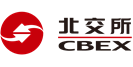 项目编号：            项目招商合作申请书项目名称：       意向合作方（盖章）：申请日期：     年    月    日项目招商合作申请书合作申请与承诺北京产权交易所：本意向合作方拟与(委托方名称)                                            的(项目名称)                                          进行合作，依照公开、公平、公正、诚实的原则，作出如下承诺：1. 本次合作申请是我方真实意愿表示，相关行为已经过有效的内部决策并得到相应的批准，所提交材料及合作申请中内容不存在虚假记载、误导性陈述或重大遗漏，我方对其真实性、完整性、合法性、有效性承担相应的法律责任。（法人及非法人组织适用）本次合作申请是我方真实意愿表示，所提交材料及合作申请中内容不存在虚假记载、误导性陈述或重大遗漏，并对其真实性、完整性、合法性、有效性承担相应的法律责任。（自然人适用）2. 我方系合法有效存续的民事主体；具有良好的财务状况、支付能力和商业信用，且资金来源合法，符合有关法律法规及本项目对合作方应当具备条件的规定。（法人及非法人组织适用）我方具有完全民事行为能力，并具备良好的社会信誉和支付能力，且资金来源合法，符合有关法律法规及本项目对合作方应当具备条件的规定。（自然人适用）3. 我方已充分了解并接受信息披露的全部内容和要求，认真考虑了招商项目涉及的企业经营、行业、市场、政策以及其他不可预计的各项风险因素，愿意承担可能存在的一切风险。4. 我方已充分了解并承诺在参与项目招商过程中遵守有关法律法规和北京产权交易所的相关规定，按照有关要求履行我方义务。意向合作方：                    盖章：                          意向合作方基本信息名   称意向合作方联系信息联系人电话邮箱意    向合 作 方基本信息法人或非法人组织法人或非法人组织法人或非法人组织法人或非法人组织法人或非法人组织法人或非法人组织意    向合 作 方基本信息注册地（住所）意    向合 作 方基本信息法定代表人成立日期意    向合 作 方基本信息注册资本（万元）实收资本（万元）意    向合 作 方基本信息企业类型所属行业意    向合 作 方基本信息统一社会信用代码或组织机构代码意    向合 作 方基本信息经营范围自然人自然人自然人自然人自然人自然人证件类型□  A、居民身份证    B、护照  □  A、居民身份证    B、护照  □  A、居民身份证    B、护照  □  A、居民身份证    B、护照  □  A、居民身份证    B、护照  证件号码电话邮箱